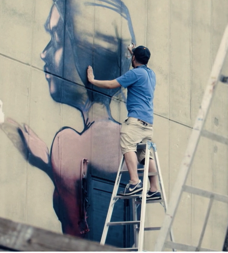 TENGA one1977年 生於東京TENGA one十四歲時開始對繪畫塗鴉產生興趣，素人的他進而接觸街頭藝術，並由1990年代起踏上藝術的殿堂。他所涉及的領域不只是街頭塗鴉，亦有跨界與服裝品牌聯名並觸及網路平面設計等範疇。他這種單純對藝術本質的熱愛受到日本畫廊以及藏家們的親睞，在藝術界成為新穎的一顆新星。他獨特的以超寫實的手法來詮釋街頭繪畫，利用與童年形象的卡通動漫角色結合，創造出帶有嘲諷與荒誕意味的「怪物」角色，這種細膩的詮釋方式展現出他使用噴霧油漆創作藝術的高技巧性，作品的色彩、人物與構圖的層次堆疊，一步一步衝擊觀者的視覺而映入眼簾。 這些被TENGO one所創造出來的「怪物」形象角色是代表著現實社會的「縮影」，即是生活在社會當中的「你」與「我」，不得成為自己而失去自我的寫照。TENGA one 成功的將塗鴉和藝術結合。受到日本畫廊的邀約多次舉辦展覽之外，更於2008年被Walt Disney 製作公司邀請，成為他們在洛杉磯舉辦的Bloc28聯展的其中一位藝術家，使他的作品能受到更多不同領域族群的關注。Born in 1977 in Tokyo, Japan.TENGA one started to form an interest in graffiti at the age of fourteen, and became an active graffiti artist from the 90s onwards. His resume also extends to collaborations with clothing brands and web design. TENGA one is a versatile artist, his body of work ranges from mural painting, sculpture to graphic design. He is known for his realistic and grotesque, yet comical and lively monsters. These are rendered on walls by spray cans with impressive technique. TENGA one portrays these monsters as “portraits” of the absurdities in modern society: wars, natural disasters, to political incidents and economic failures. Above all, through these monsters, TENGA one represents himself and the audience. Combining the spontaneity of Graffiti and the conceptual practices of the Fine Arts, TENGA one successfully fusions the two expressive areas. His active artistic activity has led him to several features in Japanese galleries, and in 2008 he was invited by Walt Disney Production to be part of their collective exhibition Bloc28 held in Los Angeles.Exhibition2017   "RO · SEN · ZU", Gallery TRAX, Yamanashi            "HIDDEN ANNUAL", WAG GALLERY, Tokyo2016  "Sonoida", Tennozu Isle, Tokyo           "BUCKLE KOBO OPENING", BUCKEL KOBO, Tokyo2015  "SIDE CORE - TOKYO WALKMAN -", HIROMI YOSHII ROPPONGI, Tokyo           "POP & STREET", Seibu Shibuya store, Tokyo2014  "BCTION" New Kojimachi Building, Tokyo           "SIDE CORE - Representation of Public Sphere -", Seibu Shibuya Store, Tokyo2011  "IUTER GRAND OPENING", Milan, Italy           "Sb" FILL "HARMONY Vol.2", Shenzhen Garage, Tokyo2010  "Crazy Crimers 2", Gallery Caso, Osaka2009  "OTSUYA", Compound Gallery Oregon, USA           "BLOC 28", DISNEY, Hong Kong2008  "BLOC 28", DISNEY, USA參展經歷2017 《RO·SEN·ZU》，TRAX Gallery，山梨縣          《隱藏的年度》，WAG GALLERY，東京2016 《Sonoida》，天王洲島，東京          《BUCKLE KOBO OPENING》，BUCKEL KOBO，東京2015《SIDE CORE - TOKYO WALKMAN》，HIROMI YOSHII ROPPONGI，東京2014《POP＆STREET》，西武澀谷店，東京         《BCTION》，新Ko町大廈，東京         《核心 - 公共領域的代表》，西武澀谷店，東京2011《IUTER GRAND OPENING》，米蘭，意大利         《Sb”FILL“HARMONY Vol.2》，深圳車庫，東京2010《Crazy Crimers 2》，Gallery Caso，大阪2009《OT SUYA》，俄勒岡州複合畫廊，美國         《BLOC 28》， DISNEY，香港2008《BLOC 28》， DISNEY，美國作品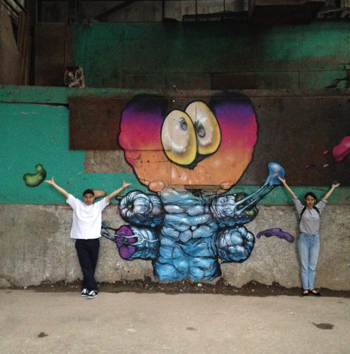 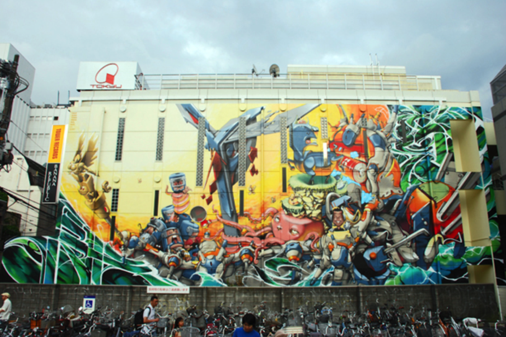 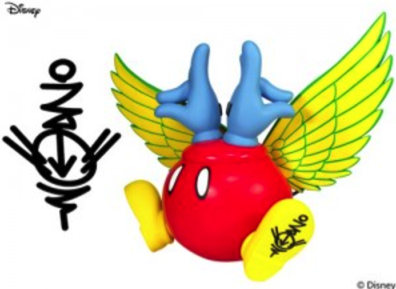 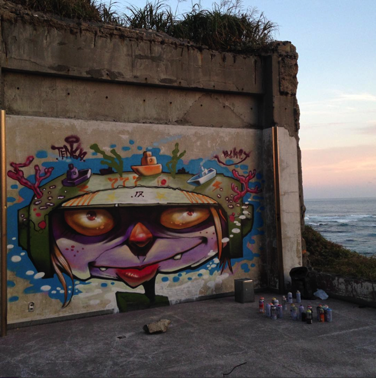 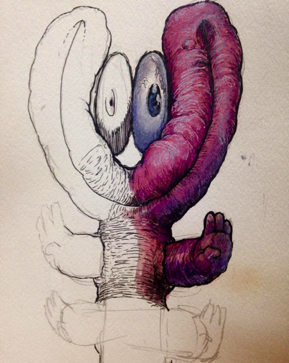 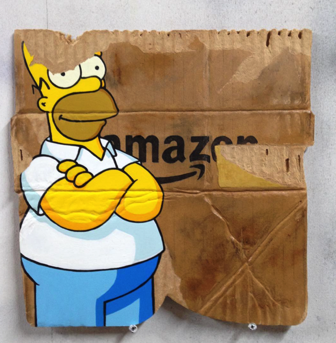 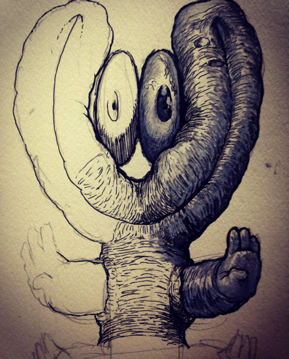 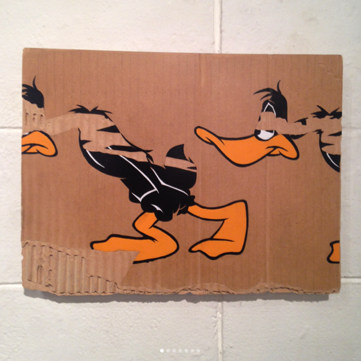 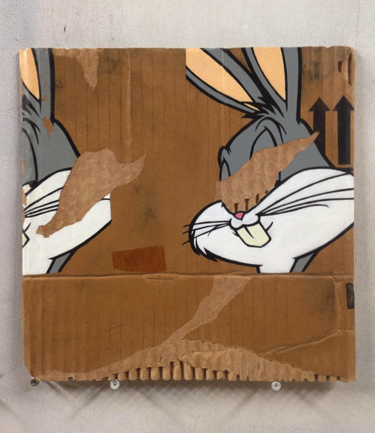 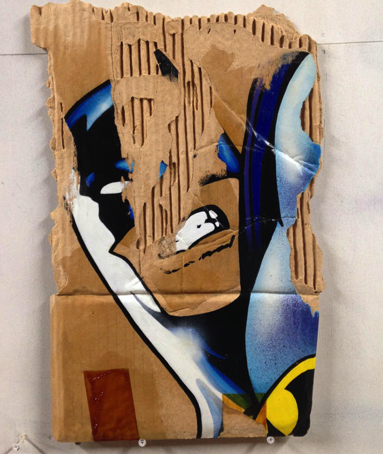 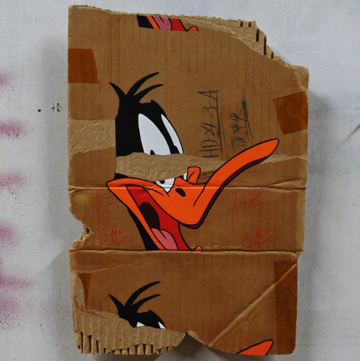 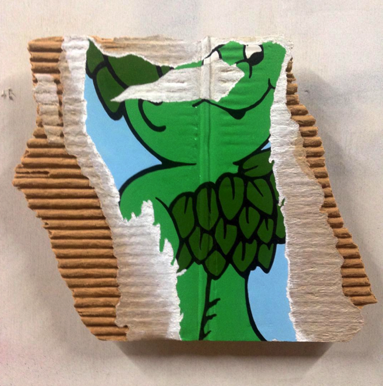 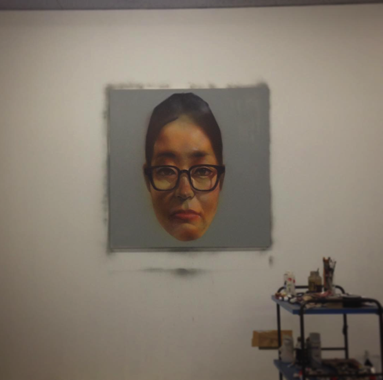 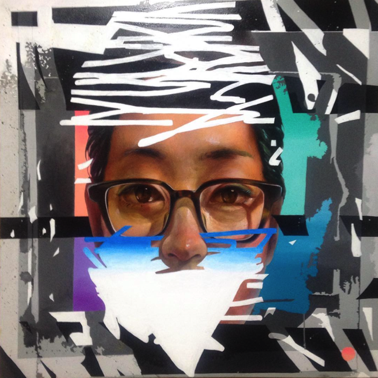 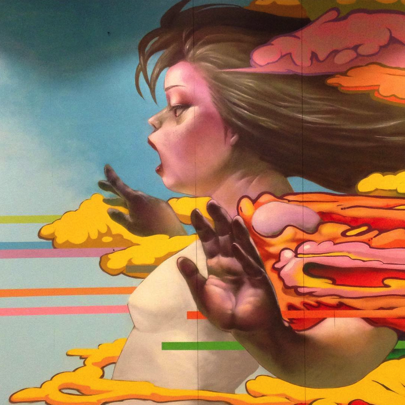 